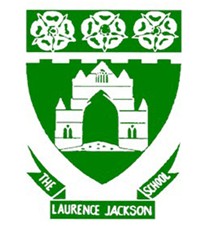 Laurence Jackson SchoolPerson Spec: Finance/HR ManagerEssentialDesirableSkills, knowledge & experienceAt least two years’ experience of successfully leading and managing a finance/HR teamAt least two years’ experience of budget setting in a school environmentExperience of managing absence and payrollExperience of advising and managing staff on a variety of HR issues such as salary and absenceGood ICT skills, including Microsoft OfficeExperience of using budgeting softwareAble to gather, analyse and evaluate figures accurately to produce management reports and information to agreed deadlinesAwareness of data protection, safeguarding, security and confidentialityEffective presentation and communication skillsKnowledge of current legislation affecting the recruitment and selection of staffEducated to degree level or equivalent appropriate financial qualifications (AAT or equivalent)Awareness of and understanding of education finance and reporting requirementsExperience of leading the strategic financial planning for a school or other organisationAttributes and values and personal qualitiesAn ability and commitment to promoting the school, its ethos and achievements to a variety of audiences including current and prospective parents, professionals, Governors and other StakeholdersExcellent organisational and line management skillsAble to work in a team, accept delegated responsibility and delegate as appropriateMaintain a high level of professionalism at all timeAble to work under pressure and meet deadlinesAble to think creatively and make sound, balanced decisions based on effective analysis, appropriate consultation and interpretation of informationPersonal integrity and a positive role model to othersAbility to constructively challenge the work of self and others and a commitment to service quality and continuous improvementDemonstrate a passion for the education and welfare of pupils and young adults  Excellent interpersonal skills and a high level of emotional intelligenceEnergy, enthusiasm, resilience and commitment, initiative, flexibility and sense of humour with a can do attitudeWillingness and ability to adapt to change, learn new systems and support and develop staffCommitment to promoting the wellbeing and mental health of the school communityCommitment, passion, enthusiasm and drive to achieve the very best for the pupils and the school community as a wholeOtherrequirementsCommitment to safeguarding and promoting the welfare of pupils and young adultsCommitment to equal opportunities and the ability to recognise discrimination in its many forms and be willing to put equality policies into practiceExcellent punctuality and professional conduct